Jeux sérieuxConcevoir des groupes de 4 étudiants,Chaque étudiant conçoit sa propre charte éthique.Á l’issue des 50 minutes, le groupe compare et analyses les productions de chacun et sélectionne celui qui sera soumis au formateur et/ou aux autres groupes. Contexte professionnelM. Sacardi, collabore depuis peu avec une société indienne qui lui fournit des cuirs. En discutant avec son personnel, il s’est rendu compte que plusieurs salariés tenaient des propos déplacés voire insultants et racistes envers les Indiens. Ces paroles ont engendré des échanges de méls incorrects entre deux salariés, dont l’un est indien et travaille sur le site de production en France. Afin de stopper ce climat néfaste, il souhaite mettre en place une charte déontologique et éthique, basée sur la bonne conduite et la diffuser à l’ensemble des salariés qui devront signer l’engagement de respect. Il vous remet un extrait d’une charte éthique qu’il a trouvé sur le Net. Il aimerait la reprendre pour l’entreprise.Travail à faireAdaptez et mettez en forme la charte éthique qui vous est fournis (Source Charte).Écrivez la note d’information qui accompagnera le document lorsque la charte sera remise aux salariés (prévoyez une zone pour la signature et l’engagement écrit du salarié.Sauvegardez votre travail dans le dossier Sacardi sous un nom significatif.Mission 2 - Mettre en place une charte éthiqueMission 2 - Mettre en place une charte éthiqueMission 2 - Mettre en place une charte éthique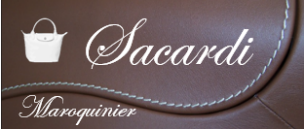 Durée : 50’ + 10’ou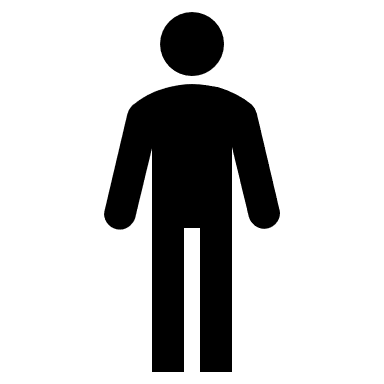 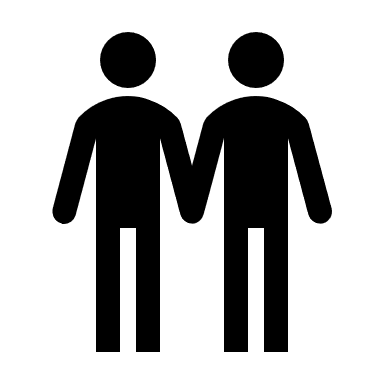 Source - Charte